Publicado en Ciudad de México el 09/06/2022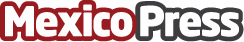 Moderna anunció que su vacuna ofrece una protección superior contra ÓmicronLos datos muestran una media geométrica de títulos significativamente más alta, cumpliendo los criterios de valoración preestablecidos para la superioridad frente a la variante ómicron. El ARNm-1273.214 mostró un aumento de 8 veces en los títulos geométricos de neutralización contra ómicron entre los participantes seronegativos de base
El perfil de seguridad y tolerabilidad de ARNm-1273.214 es consistente con la dosis de refuerzo anterior de mRNA-1273Datos de contacto:Mariel Medina55 1561 4622Nota de prensa publicada en: https://www.mexicopress.com.mx/moderna-anuncio-que-su-vacuna-ofrece-una Categorías: Medicina Industria Farmacéutica Investigación Científica Otras ciencias http://www.mexicopress.com.mx